Appendix III-C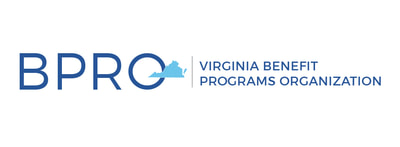 OFFICAL BALLOTTHE VIRGINIA BENEFIT PROGRAMS ORGANIZATIONSTATE PRESIDENT  WRITE-IN____________________________________________1ST VICE PRESIDENT  WRITE-IN____________________________________________2ND VICE PRESIDENT  WRITE-IN____________________________________________3RD VICE PRESIDENT  WRITE-IN____________________________________________SECRETARY  WRITE-IN____________________________________________TREASURER  WRITE-IN____________________________________________